МУНИЦИПАЛЬНОЕ КАЗЕННОЕ ОБРАЗОВАТЕЛЬНОЕ УЧЕРЕЖДЕНИЕ КВИТОКСКАЯ СОШ №1(С/П КВИТОКСКИЙ ДЕТСКИЙ САД «ЧЕБУРАШКА»)ПРОЕКТНАЯ ДЕЯТЕЛЬНОСТЬ
СТАРШЕЙ СМЕШАННОЙ ГРУППЫ«ЗАЩИТНИКИ ОТЕЧЕСТВА»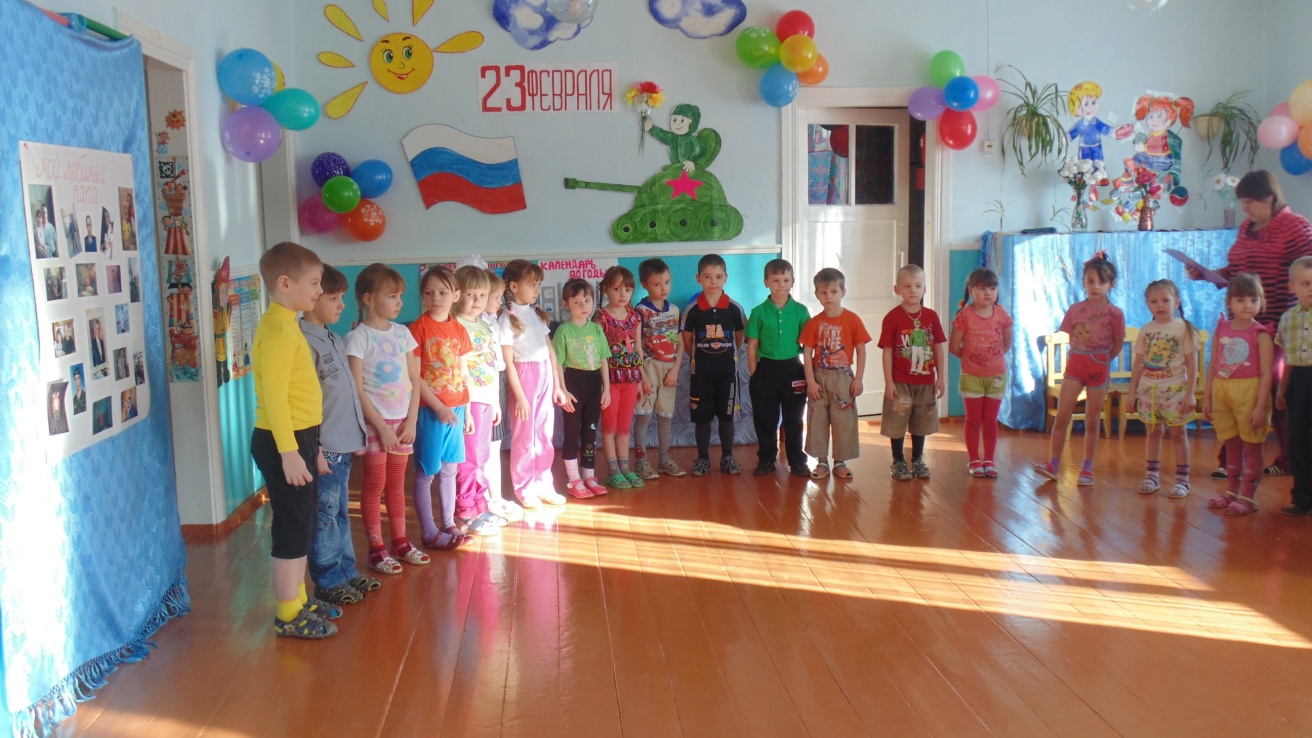 Подготовила и провелаВоспитатель старшей смешанной группыВелигдус О.В.ФЕВРАЛЬ 2015 ГОДПроблема: не сформированность у детей знаний о празднике Дня Защитника Отечества, отсутствие интереса к Российской армии.Обоснование проблемы: недостаточный уровень знаний о Российской армии; формирование гендерной принадлежности; отсутствие желания в будущем стать защитником Отечества.Актуальность проекта: дети по своей сути очень любознательны. Им будет интересно узнать о защитниках Родины. Реализация данного проекта позволит сформировать у детей знания о празднике 23 февраля, расширит их познания об истории родной страны, позволит воспитать желание идти в армию, защищать свою страну и своих близких.Цель проекта:1. Познакомить детей с историей и традициями праздника 23 февраля — Днем Защитника Отечества.2. Способствовать развитию нравственного воспитания, воспитывать уважительное отношение к защитникам нашей Родины.3. Закрепить знания об армии России, видах вооруженных сил.4. Познакомить с героями разных поколений, учить узнавать их по фотографиям.5. Способствовать развитию связной речи, навыков общения со взрослыми и сверстниками.Задачи проекта:Формирование социально — нравственного воспитания, уважительного отношения ко взрослым, к защитникам Отечества, ветеранам войны. Познакомить детей с историей и традициями праздника 23 февраля.Тип проекта: исследовательский, познавательно-речевой.Вид проекта: краткосрочный, групповой.Сроки реализации проекта:  две  недели.Участники проекта: дети старшей смешанной  группы, воспитатели, родители.Предполагаемый результат проекта:· Формирование у детей знаний о празднике 23 февраля, его истории и традициях.· Расширить представления детей об армии России, ее защитниках (познакомить с видами вооруженных сил).· Познакомить с героями разных поколений, учить узнавать их по фотографиям, на картинах известных художников.· Саморазвитие ребенка.· Активизация словаря, развитие коммуникативных умений и навыков взаимодействия с окружающими людьми (взрослыми и детьми).· Совместное творчество родителей и детей. Участие в данном проекте поможет детям научиться добывать информацию из различных источников, систематизировать полученные знания и применять их в различных видах детской деятельности.ЭТАПЫ РЕАЛИЗАЦИИ ПРОЕКТА:I этап — подготовительный1. Изучение методической и специальной литературы по теме проекта.2. Подбор наглядного и демонстрационного материала, стихов, загадок, чистоговорок,  пословиц по теме проекта.3. Подбор технических средств обучения:· Мультфильм «Три богатыря», отрывок из фильма «Руслан и Людмила».4. Создание мультимедийной презентации «23 февраля».5. Оснащение развивающей среды:6. Оформление родительского уголка: информация о проекте, рекомендации по теме проекта, создание газеты «Наши защитники»7. Спортивный уголок: комплексы утренней гимнастики с упражнениями по теме проекта; картотека подвижных игр, физкультминуток.II этап — основной1. Непосредственная образовательная деятельность.Познание. Ознакомление с окружающим мира, социально — личностного развития, воспитание нравственности и патриотичности. Развитие художественно — эстетической деятельности и  речевой активности. Физическое развитие.Здоровье. Физическая культура: проведение физкультурных эстафет в зале и на прогулке.Введение в художественную литературу: былина «Илья Муромец и Соловей — разбойник» Г.Х. Андерсена «Огниво», Е. Александрова «Будущим защитникам Отечества», Н. Мигунова «Защитники Отечества», Е. Трушина «Посвящается героям», В. Косовицкий «Будущий мужчина». Беседа, рассматривание портретов военноначальников разного времени (обсуждение сходства и различия их внешнего вида, определение характера), разучивание стихотворений ко Дню Защитника Отечества.Речевое беседы по теме «Мои близкие», «Я — защитник», «Вооруженные силы России», «Военные профессии», по картине Васнецова «Три богатыря» Познание. воспитание нравственности и патриотичности у детей, познакомить с героями разных поколений, с видами вооруженных сил, строим корабли, самолеты.Художественно — эстетическое творчество: слушание музыки (военный марш), рисование «Солдат — защитник Родины», лепка «Защитники страны», коллективная аппликация «На страже Родины», разучивание песни «Наша Родина сильна», «Все мы моряки».2. Совместная деятельность взрослых и детей в ходе режимных моментов.· Утренняя гимнастика· «Я одеваюсь, как солдат, быстрее всех» (эстафета при сборе на прогулку)· Подвижные игры в зале «Служебные собаки» (перелезаем через «гусеницу», «Мы — разведчики» (проползаем под веревкой, не задевая ее).· Ситуативные беседы, беседы — рассуждения.· Рассматривание альбомов, иллюстраций, открыток и энциклопедий по теме проекта.· Чтение рассказов, стихотворений, энциклопедической информации.· Игровая деятельность: дидактические игры настольно — печатные игры, развивающие игры по теме проекта, внесение военной и медицинской формы в сюжетно — ролевые игры «Сестра милосердия».3. Самостоятельная деятельность детей в уголках развития.4. Работа с родителями:· Знакомство родителей с темой проекта· Привлечение родителей к созданию газеты «Мой любимый папочка», рекомендации по теме проекта.· Привлечение родителей  к совместной художественно эстетической деятельности.III этап — заключительный· Выставка детских работ по рисованию « мой папа солдат — защитник Родины», лепка «Защитники страны»,  аппликация открытка для папы «На страже Родины».· Подведение итогов по реализации проекта. Спортивный праздник «папа мама я спортивная семья»· Обобщение опыта работы по проекту и представление его на педсовете.Выводы: участие в проекте позволило детям удовлетворить познавательную активность. Дети заинтересовались темой праздника «23 февраля», совместно с родителями и воспитателями участвовали в проектной деятельности. Дети смогли повысить собственную самооценку, они внесли вклад в общее дело, радовались своим успехам и успехам своих товарищей, ощущали свою значимость в группе.Спортивный праздник  «Папа мама я – спортивная семья»Цель:   привить патриотические чувства к своей родине,   способствовать развитию ловкости, быстроты, координации движения посредствам музыкальных и спортивно- игровых заданий, закрепить разученный музыкальный репертуар, содействовать проявлению активности и самостоятельности.Оборудование: 3 куба, флажки по количеству выступающих детей, 12 воздушных шарика, 18 колпачков, 9 пластмассовых мячика, буквы для слов «Россия» и «Родина», «Страна» (для третьей команды), 2 тоннеля, 12 мешочка с песком, 6 лоточка пластмассовых, 2 корзины, 2 косички, 20 шт. бумажных самолетиков 4 цветов,  обручи 6 шт. диаметром 60 см.,, 2-3 обруча с привязанными к ним воздушными шарами.  Оформление зала: воздушные шары, флажки, гирлянды, рисунки, плакаты. Под марш дети  входят в зал, выстраиваются возле стульчиков.Дети исполняют песню      «Защитники страны».Ведущий: Болельщики займите свои места в зрительном зале. Команды - на старт!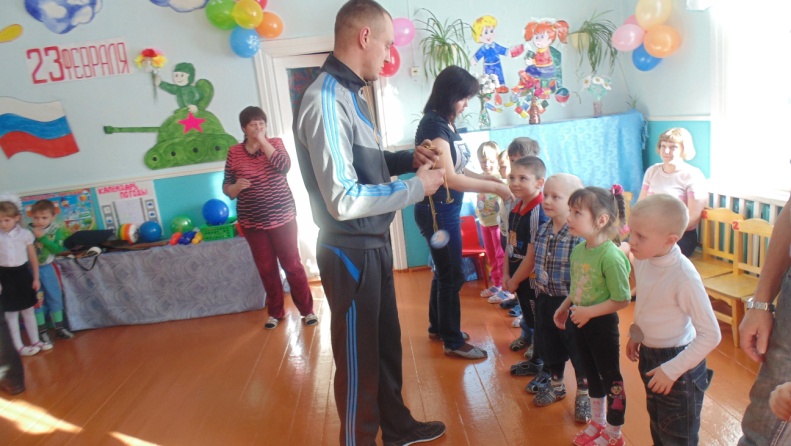  1-я эстафета: « Гонка в обручах - папа в обруче оббегает флажок, берет маму - вместе оббегают, берут ребенка – возвращаются на место."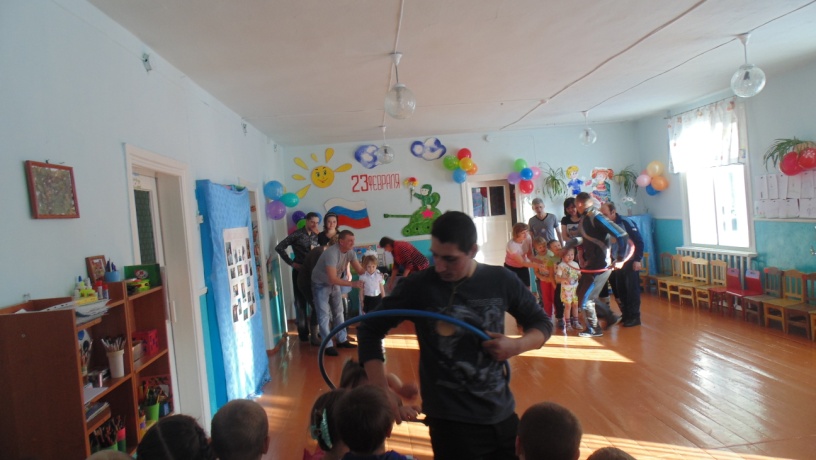  2-я эстафета: "Троеборье - ребенок бежит, подлезает под дугу, берет мяч, несет назад; мама несет мяч на двух палках, перешагнув дугу; папа ведет мяч обводит вокруг дуги."3-я эстафета: "Неуловимый шарик - к ногам прикреплено по шарику - надо лопнуть шарик соперника"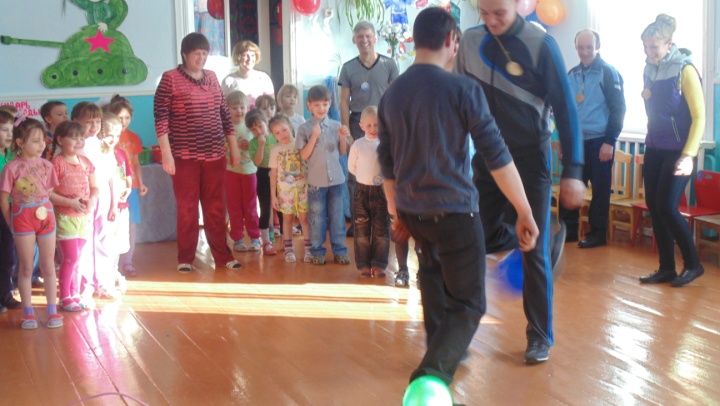 4-й конкурс: (участвуют по одной семье от каждой команды). Кто больше соберет кеглей с завязанными глазами.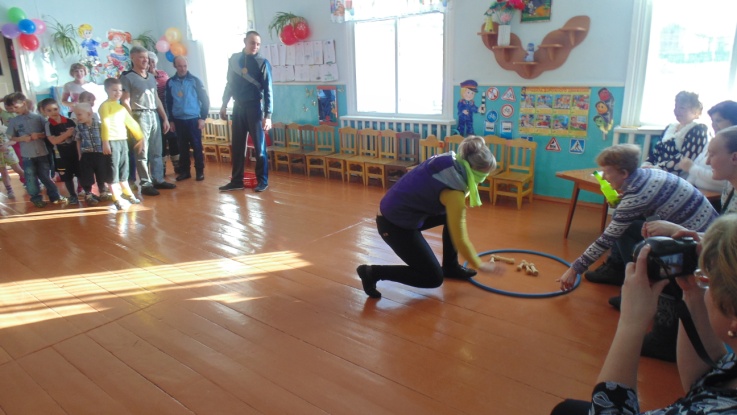 5-я эстафета с обручами.1-й этап. Дети бегут змейкой вокруг обручей, назад возвращаются по прямой.2-ой этап. Родители выполняют прыжки через обручи, назад — бегом.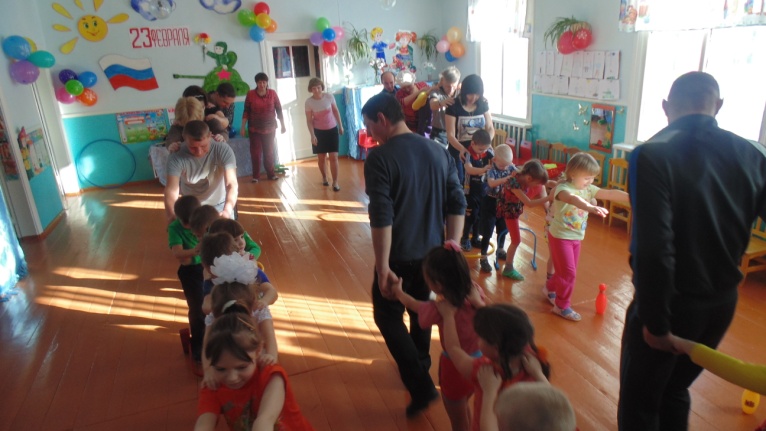 6-я эстафета. «Донеси своего ребенка» Взять своего ребенка на руки, донести до пирамиды и обратно (на скорость)Музыкальная пауза (танец)7-я эстафета. «Водоносы» Бег наперегонки, не расплескивая воду в кружке. Побеждает та команда, у которой осталось больше воды в кружке.Молодцы команды. Пока жюри подводит итоги, мы приглашаем всех участников потанцевать. (Звучит веселая музыка)Жюри подводит итоги. Ведущий: А сейчас в исполнении детей подготовительной группы для Вас прозвучит песня «Моя армия»Вручение дипломов, подарков всем участникам праздника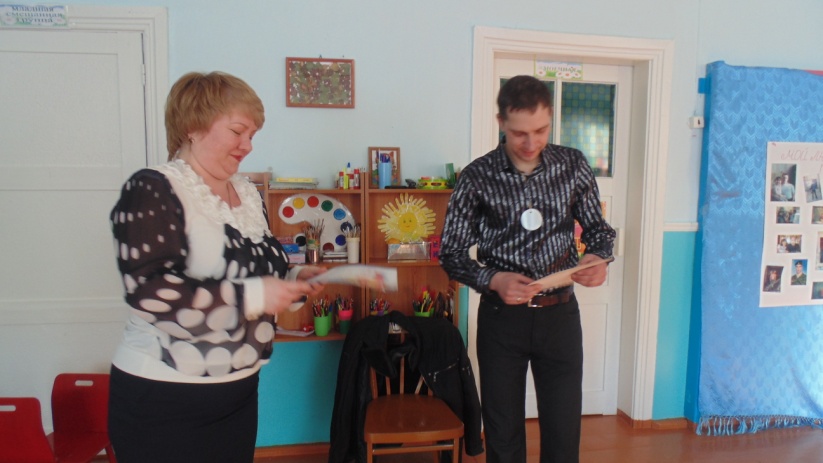  Ведущий:              Пусть светит солнце в мирном небе                                 И не зовет труба в поход.Чтоб только на ученьях солдатВ атаку шел вперед.Пусть вместо взрывов гром весеннийПрироду будит ото сна,А наши дети спят спокойноСегодня, завтра и всегда!Здоровья крепкого и счастьяВсем тем, кто мир наш отстоял.И кто его сегодня охраняетИ кто сполна долг Родине отдал!На этом наш праздник заканчивается. Спасибо, до свидания.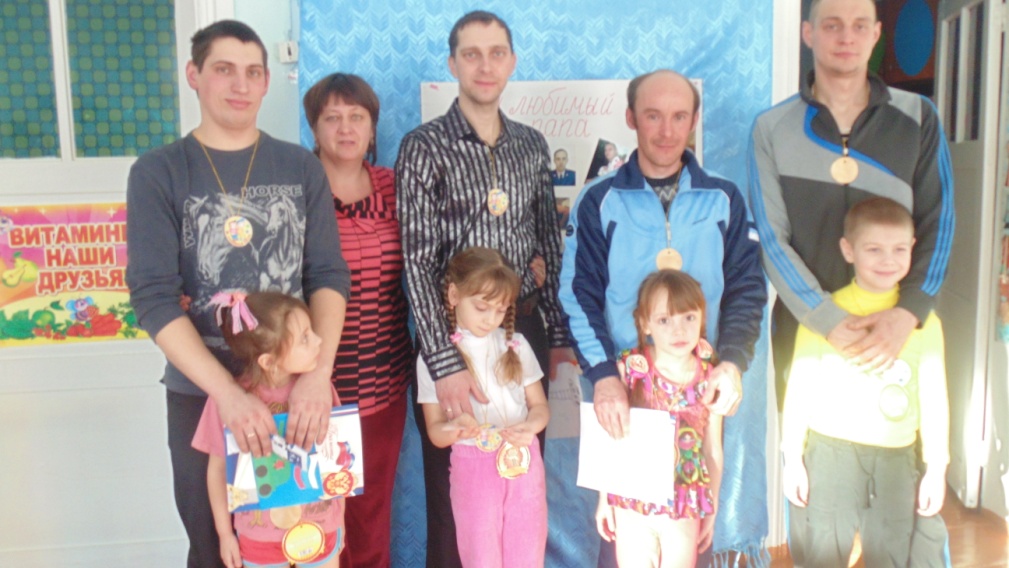 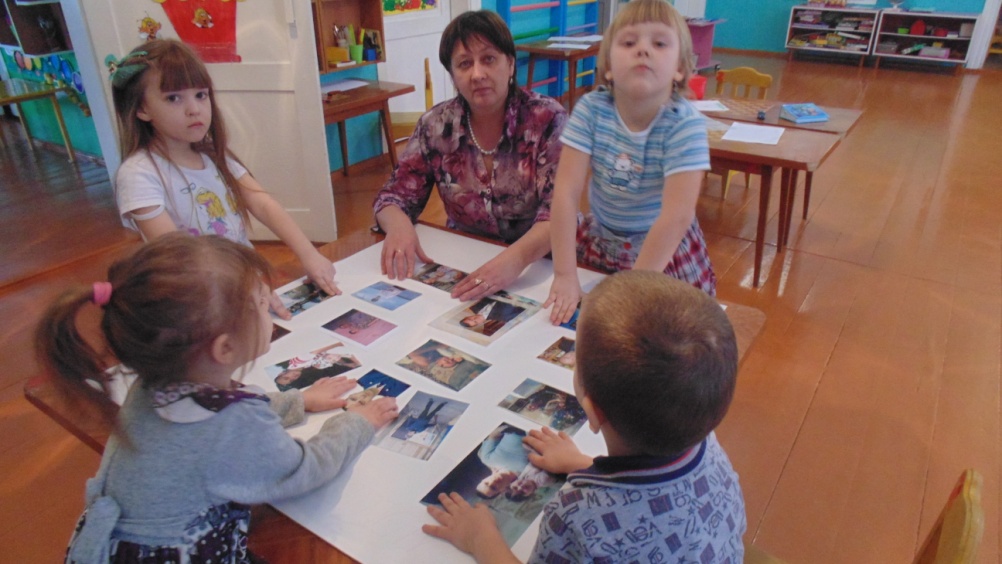 Ведущий:                  Друзья! День нашей армии сегодня!                  Сильнее ее на свете нет.Привет защитникам народа!Российской армии –                   Дети: Привет!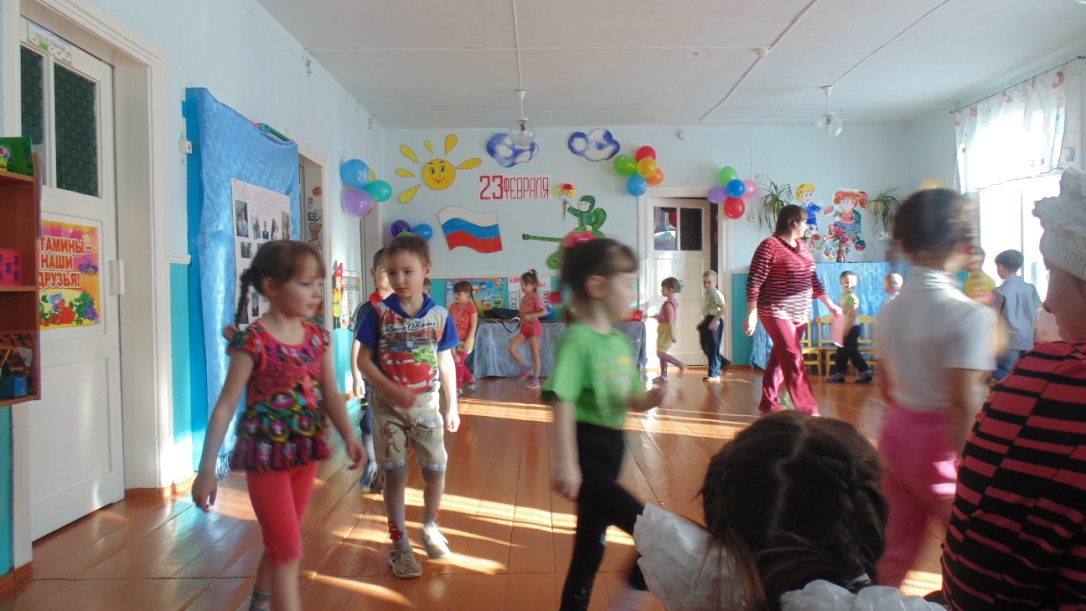  Ведущий: Дорогие ребята и уважаемые гости! Сегодня мы отмечаем замечательный праздник – День защитника  Отечества. Все мы любим и ценим  бойцов Российской армии. Они стоят на страже мира. Героев армии знает вся страна. И многие из вас хотят быть похожими на них – сильными, смелыми, трудолюбивыми, готовыми преодолеть все опасности. Давайте все дружно поприветствуем наших дорогих гостей, ветеранов Великой Отечественной Войны, которые защищали нашу страну и  юных защитников Отечества в мирное время, это наши солдаты Ведущий: Чтоб Россию  охранять,                  Сильным, ловким надо стать.                  Начинаем тренировку,                  Проявите-ка сноровку!По плечу победа смелым,Ждет того большой успех,Кто, не дрогнув, если нужно,Вступит в бой один за всех.